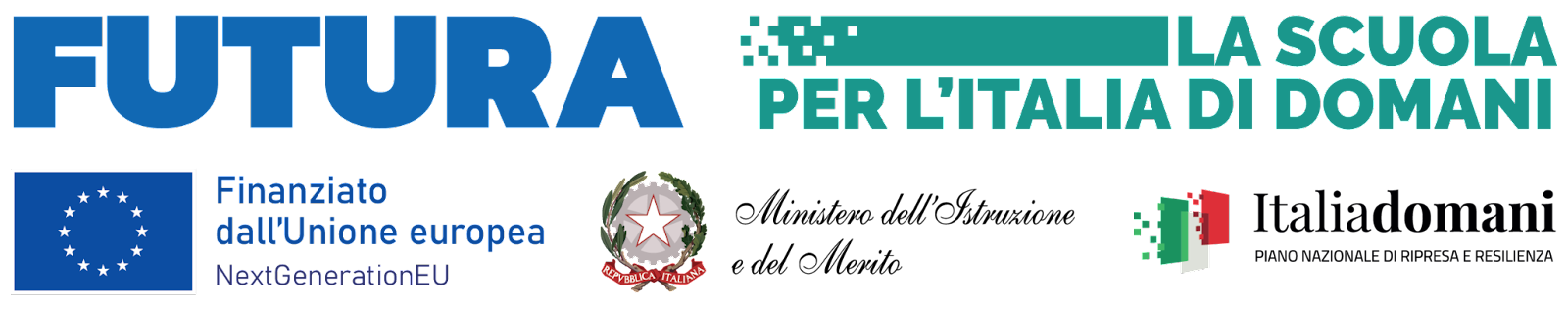 Progetto PNRR “EpiSTEM”  Codice M4C1I3.1-2023-1143-P-28712   C.U.P.: I54D23001910006All. 2 – GRIGLIA VALUTAZIONE TITOLI ESPERTO DOCENTEDOCENTE ASPIRANTE _______________________________________________Luogo e data ______________________ 	Firma						___________________________________TITOLI – ESPERIENZE – PUBBLICAZIONITITOLI – ESPERIENZE – PUBBLICAZIONITITOLI – ESPERIENZE – PUBBLICAZIONITITOLI – ESPERIENZE – PUBBLICAZIONIn. maxTITOLIPunteggioRiservato all’aspirante1Laurea in Lingue conseguito in un paese dove lo spagnolo è lingua madre 10 + 5 per la LODE5Corso di perfezionamento/Master - Certificazioni internazionali per l’insegnamento della lingua spagnola2 per ogni titolon. maxESPERIENZE E PUBBLICAZIONIPunteggioRiservato all’aspirante5Attività in correlazione di conversazione madrelingua (Lettorato) o corsi di preparazione alla certificazione linguistica presso scuole italiane o esaminatore certificazioni linguistiche5 per ogni esperienza5Pubblicazioni per riviste, case editrici/discografiche di rilievo nazionale sui temi specifici in oggetto2 per ogni pubblicazioneTotale punteggio Totale punteggio MAX 60 punti